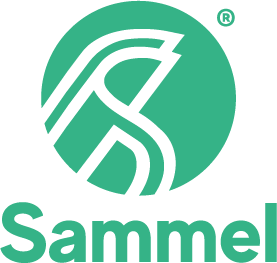 Fecha :                                        						Nro. Cliente: Datos de la empresa:Datos de los sociosDatos de los directores (solo en el caso que sean distintos respecto a los socios)Utiliza cheques diferidos propios Utiliza cheques diferidos de terceros Tiene local Propio? 	 Crédito total solicitadoForma de pagoReferencias Bancarias Empresariales (Marque con una X según corresponda)Referencias Bancarias Personales (Marque con una X según corresponda)Referencias CrediticiasAutorizo a las empresas mencionadas anteriormente a otorgar referencias crediticias de nuestra empresa a Starcenter – SAMMEL S.A, acorde a lo dispuesto por la ley 18.331 “Protección de datos personales”                                                            Firma del representante: _____________________                                                            Aclaración: ________________________________  C.I.: ______________________________________Principales clientes y/o rubros de ventaAdjuntar dos últimos Balances de la EmpresaConceptos Generales ( para uso de secc. Ventas)Firma del vendedor: _______________________________Nombre ó Razón Social:Nombre ó Razón Social:Nombre ó Razón Social:Nombre fantasía:                                                            Tipo de empresa: Nombre fantasía:                                                            Tipo de empresa: Nombre fantasía:                                                            Tipo de empresa: R.U.T:                                                                                 Inicio de actividades:R.U.T:                                                                                 Inicio de actividades:R.U.T:                                                                                 Inicio de actividades:Dirección:Dirección:Dirección:Ciudad:Ciudad:Departamento:Teléfono:                                                                            E-mail:Teléfono:                                                                            E-mail:Teléfono:                                                                            E-mail:Giro principal de la empresa:Giro principal de la empresa:Giro principal de la empresa:Encargado de Pagos:Encargado de Pagos:E-mail:Día y horario de pago:                                                                      Día y horario de pago:                                                                      Día y horario de pago:                                                                      Cant. Empleados:Ventas Anuales (en pesos sin iva)Ventas Anuales (en pesos sin iva)Nombre Completo:Nombre Completo:Dirección:Teléfono :                                                 Ciudad:Departamento:  :                                     C.I.:Fecha de Nacimiento:                            Nombre Completo:Nombre Completo:Dirección:Teléfono :                                                 Ciudad:Departamento: :                                      C.I.:Fecha de Nacimiento:                            Nombre Completo:Nombre Completo:Dirección:Teléfono :                                                  Ciudad:Departamento:  :                                     C.I.:Fecha de Nacimiento:                                        Nombre Completo:Nombre Completo:Dirección:Teléfono :                                                  Ciudad:Departamento: :                                     C.I.:Fecha de Nacimiento:                                        SI NOSI NOSI NOUSD BancoTipo de Cta.Tipo de Cta.MonedaTitularLínea de CréditoOficial de cuentaCte.C. A.US$ / $Cte.C. A.US$ / $Cte.C. A.US$  / $BancoTipo de Cta.Tipo de Cta.MonedaTitularLínea de CréditoOficial de cuentaCte.C. A.US$ / $Cte.C. A.US$ / $Cte.C. A.US$ / $EmpresaTeléfonoForma de pagoForma de pagoForma de pagoEmpresaContado y/o Tarjeta (%)Cheque diferido(%)Cuenta Corriente(%)